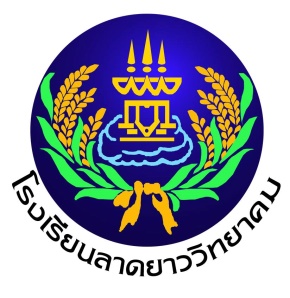 แบบสำรวจข้อมูลการจัดการเรียนการสอนในสถานการณ์
การแพร่ระบาดของโรคติดเชื้อไวรัสโคโรนา ๒๐๑๙ (COVID – 19) 1. ข้อมูลนักเรียนชื่อ...............................................................นามสกุล........................ ระดับชั้นมัธยมศึกษาปีที่ ......................สมาชิกในบ้านที่อยู่ในวัยเรียน ....................คน ประกอบด้วย....................................................................................................................................................................................................................................................................2. ข้อมูลการเรียนด้วยระบบการศึกษาทางไกล2.1 อุปกรณ์- โทรศัพท์......................เครื่อง		- โทรทัศน์ พร้อมกล่องรับสัญญาณ.........................เครื่อง- คอมพิวเตอร์/Notebook................เครื่อง	- สัญญาณอินเตอร์เน็ต ..................................... บาท/เดือน2.2 วิธีการเรียนด้วยระบบการศึกษาทางไกล      เรียนผ่านโทรศัพท์ที่มีสัญญาณอินเตอร์เน็ต	       เรียนผ่านโทรศัพท์จากสัญญาณอินเตอร์เน็ตบ้าน      เรียนผ่านโทรทัศน์ที่มีกล่องรับสัญญาณ	       เรียนผ่านคอมพิวเตอร์/Notebook      ไม่สามารถเข้าเรียนได้ เนื่องจาก      ไม่มีอุปกรณ์ในการรับชมการเรียนการสอน			      ไม่มีอินเตอร์เน็ตใช้      อุปกรณ์ไม่เพียงพอในการรับชมการเรียนการสอน	      	      ไม่มีไฟฟ้าใช้         ไม่สามารถเรียนได้ เนื่องจากต้องติดตามผู้ปกครองไปทำงาน	      ครอบครัวยากจน        อื่นๆ โปรดระบุ.......................................................................................................................2.3 การมีส่วนร่วมของผู้ปกครอง      ผู้ปกครองมีส่วนร่วมในการเรียนรู้ เช่น ให้ความรู้ ซักถาม ให้คำปรึกษา ดูแลติดตามงาน      ผู้ปกครองไม่มีส่วนร่วมในการเรียนรู้ เนื่องจาก	     ไม่มีความรู้เพียงพอในการชี้แนะบุตรหลาน	    ไม่มีความชำนาญด้านการใช้เทคโนโลยี	     ไม่มีเวลา เพราะต้องออกไปทำงาน		    ครอบครัวยากจน	     อื่นๆ (ระบุ) .............................................................................................................3. ข้อมูลการเรียนเมื่อเปิดเทอม (ตั้งแต่ 1 กรกฎาคม 2563 เป็นต้นไป)	3.1 ความพร้อมของผู้ปกครองในการสนับสนุนการเรียนของนักเรียน	        มีความพร้อมสนับสนุนการเรียนของนักเรียนในรูปแบบการเรียนที่โรงเรียนสลับกับเรียน Online หรือ On-Air ที่บ้าน	        ไม่พร้อมสนับสนุนการเรียนของนักเรียนในรูปแบบการเรียนที่โรงเรียนสลับกับเรียน Online หรือ  On-Air ที่บ้าน เนื่องจาก	     ไม่มีความรู้เพียงพอในการชี้แนะบุตรหลาน	    ไม่มีความชำนาญด้านการใช้เทคโนโลยี	     ไม่มีเวลา เพราะต้องออกไปทำงาน		    ครอบครัวยากจน	     อื่นๆ (ระบุ) .............................................................................................................	3.2 ความพร้อมของนักเรียนในการเรียน	          พร้อมมาโรงเรียนด้วยการปรับตัวกับสถานการณ์การแพร่ระบาดของโรคติดเชื้อไวรัสโคโรนา ๒๐๑๙ (COVID – 19)		    มีหน้ากากอนามัย หรือหน้ากากผ้าใส่มาโรงเรียน      มีเจลแอลกอฮอล์ หรือสเปรย์แอลกอฮอล์		    รู้ และเข้าใจหลักการเว้นระยะห่างทางสังคม (Social Distancing)		    เข้าใจกระบวนการจัดการเรียนแบบ 2 กลุ่ม สลับเรียนที่โรงเรียน (On Site) กับการเรียน Online หรือ On-Air ที่บ้าน		    สามารถเรียนทั้งที่โรงเรียน (On Site) กับเรียน Online หรือ On-Air ที่บ้านได้       ไม่พร้อมมาโรงเรียน เนื่องจาก	    ครอบครัวยากจน			   		    ไม่สามารถปรับตัวกับสถานการณ์การแพร่ระบาดของโรคติดเชื้อไวรัสโคโรนา๒๐๑๙ (COVID– 19) 		    อื่นๆ (ระบุ)......................................................................................................................................4. การขอรับควมช่วยเหลือจากทางโรงเรียน         กล่องรับสัญญาณระบบการศึกษาทางไกล (DLTV)         อื่น ๆ ระบุ ...............................................................................................................................................5. ข้อเสนอแนะการจัดการเรียนการสอนของโรงเรียนในสถานการณ์การแพร่ระบาดของโรคติดเชื้อไวรัสโคโรนา ๒๐๑๙ (COVID – 19)........................................................................................................................................................................................................................................................................................................................................................................................................................................................................................................................................................................................................................................................................................................................................ลงชื่อ.............................................................ผู้ปกครอง	      ลงชื่อ.....................................................นักเรียน       (..............................................................)		         (..............................................................)ลงชื่อ.............................................................ครูที่ปรึกษา	      ลงชื่อ....................................................ครูที่ปรึกษา       (..............................................................)		         (..............................................................)วันที่ให้ข้อมูล.............................................ภาพประกอบการเรียนทางไกลในสถานการณ์
การแพร่ระบาดของโรคติดเชื้อไวรัสโคโรนา ๒๐๑๙ (COVID – 19)ชื่อ...............................................................นามสกุล........................เลขที่........